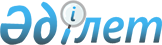 Қазақстан Республикасы Үкiметiнiң 1995 жылғы 29 желтоқсандағы N 1894 қаулысына өзгерiстер енгізу туралы
					
			Күшін жойған
			
			
		
					Қазақстан Республикасы Үкіметінің 2001 жылғы 26 қыркүйектегі N 1246 қаулысы. Күші жойылды - Қзақстан Республикасы Үкіметінің 2012 жылғы 7 маусымдағы № 753 Қаулысымен

      Ескерту. Күші жойылды - ҚР Үкіметінің 2012.06.07 № 753 (алғашқы ресми жарияланғанынан кейін күнтiзбелiк жиырма бiр күн өткен соң қолданысқа енгiзiледi) Қаулысымен.      Қазақстан Республикасының Yкiметi қаулы етеді: 

      1. "Қазақстан Республикасы Президентiнiң 1995 жылғы 17 сәуiрдегi N 2201 қаулысын жүзеге асыру туралы" Қазақстан Республикасы Yкiметiнiң 1995 жылғы 29 желтоқсандағы N 1894  P951894_

   қаулысына (Қазақстан Республикасының ПYКЖ-ы, 1995 ж., N 41, 515-құжат) мынадай өзгерiстер енгiзiлсiн:     көрсетiлген қаулымен бекiтiлген Лицензиялауға жататын қызметтiң түрлерiне лицензиялар беруге өкiлеттiк берiлген мемлекеттiк органдардың (лицензиарлардың) тiзбесiнде:     реттiк нөмiрi 16-жол мынадай редакцияда жазылсын:"16.  "Қазақстан Республикасының         Жалпы бастауыш, жалпы      Бiлiм және ғылым                 негiзгi немесе жалпы орта      министрлiгi                      бiлiм; кәсiптiк, оның iшiнде                                       кәсiптер бойынша бастауыш                                       бiлiм; кәсiптiк орта, кәсiптiк                                       жоғары, жоғары оқу                                        орнынан кейiнгi кәсiптiк,                                        оның iшiнде мамандықтар                                        бойынша білім беретiн заңды                                       тұлғалардың бiлiм беру                                        қызметi, сондай-ақ мектепке                                       дейiнгi және мектептен тыс                                       ұйымдардың қызметi                                         бiлiм беру ұйымдары үшiн                                       оқулықтар, оқу-әдiстемелiк                                       кешендер, электронды оқулықтар                                        мен қосымша оқу әдебиетiн басып                                            шығару жөнiндегi қызмет";     реттiк нөмiрi 35-жолдың 3-бағанындағы тоғызыншы абзац мынадай редакцияда жазылсын:                                       "Алматы қаласының                                       аумағындағы жалпы                                       бастауыш, жалпы негiзгi                                       немесе жалпы орта және                                        кәсiптiк бастауыш бiлiм                                        беретiн білiм беру                                       ұйымдарының, сондай-ақ                                       мектепке дейiнгi және                                        мектептен тыс ұйымдардың                                        қызметi".     2. Осы қаулы қол қойылған күнiнен бастап күшiне енедi.     Қазақстан Республикасы     Премьер-Министрінің     бiрiншi орынбасарыМамандар:     Багарова Ж.А.,     Жұманазарова А.Б.   
					© 2012. Қазақстан Республикасы Әділет министрлігінің «Қазақстан Республикасының Заңнама және құқықтық ақпарат институты» ШЖҚ РМК
				